Busto Arsizio, 26/09/2016Agli alunni delle classi   1AOGGETTO: variazione orarioSi comunica che martedì 27  settembre  2016 le lezioni  della classe  1A  inizieranno alle 10.15                                                                             Per la Dirigenza	                                                                Daniela Paludetto-------------------------------------------------------------------------------------------------------------------------   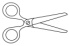 Da riconsegnare alla scuola  Nome  ……………………… Cognome ……………………….. Classe …….. dell’alunno/aSi comunica che martedì 27  settembre  2016 le lezioni  della classe  1A  inizieranno alle 10.15                                                                Firma di un genitore per presa visione                                                      --------------------------------------------------                                            	